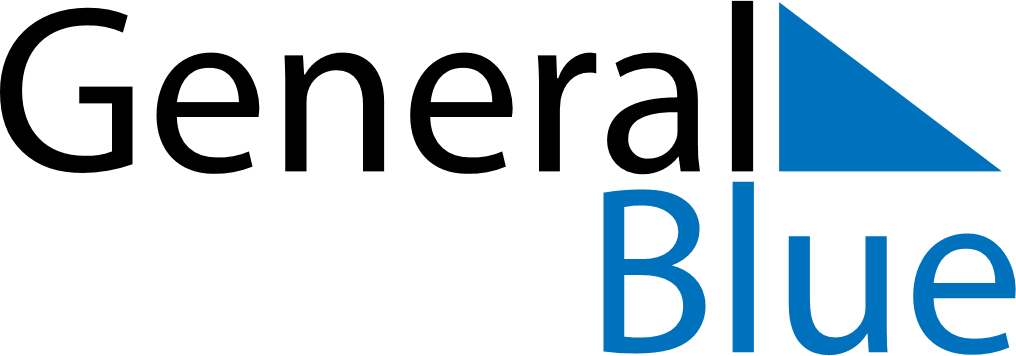 June 2024June 2024June 2024June 2024June 2024June 2024June 2024Minas de Marcona, Ica, PeruMinas de Marcona, Ica, PeruMinas de Marcona, Ica, PeruMinas de Marcona, Ica, PeruMinas de Marcona, Ica, PeruMinas de Marcona, Ica, PeruMinas de Marcona, Ica, PeruSundayMondayMondayTuesdayWednesdayThursdayFridaySaturday1Sunrise: 6:19 AMSunset: 5:36 PMDaylight: 11 hours and 16 minutes.23345678Sunrise: 6:20 AMSunset: 5:36 PMDaylight: 11 hours and 16 minutes.Sunrise: 6:20 AMSunset: 5:36 PMDaylight: 11 hours and 16 minutes.Sunrise: 6:20 AMSunset: 5:36 PMDaylight: 11 hours and 16 minutes.Sunrise: 6:20 AMSunset: 5:36 PMDaylight: 11 hours and 15 minutes.Sunrise: 6:21 AMSunset: 5:36 PMDaylight: 11 hours and 15 minutes.Sunrise: 6:21 AMSunset: 5:36 PMDaylight: 11 hours and 15 minutes.Sunrise: 6:21 AMSunset: 5:36 PMDaylight: 11 hours and 15 minutes.Sunrise: 6:22 AMSunset: 5:36 PMDaylight: 11 hours and 14 minutes.910101112131415Sunrise: 6:22 AMSunset: 5:37 PMDaylight: 11 hours and 14 minutes.Sunrise: 6:22 AMSunset: 5:37 PMDaylight: 11 hours and 14 minutes.Sunrise: 6:22 AMSunset: 5:37 PMDaylight: 11 hours and 14 minutes.Sunrise: 6:22 AMSunset: 5:37 PMDaylight: 11 hours and 14 minutes.Sunrise: 6:23 AMSunset: 5:37 PMDaylight: 11 hours and 14 minutes.Sunrise: 6:23 AMSunset: 5:37 PMDaylight: 11 hours and 13 minutes.Sunrise: 6:23 AMSunset: 5:37 PMDaylight: 11 hours and 13 minutes.Sunrise: 6:24 AMSunset: 5:37 PMDaylight: 11 hours and 13 minutes.1617171819202122Sunrise: 6:24 AMSunset: 5:37 PMDaylight: 11 hours and 13 minutes.Sunrise: 6:24 AMSunset: 5:38 PMDaylight: 11 hours and 13 minutes.Sunrise: 6:24 AMSunset: 5:38 PMDaylight: 11 hours and 13 minutes.Sunrise: 6:24 AMSunset: 5:38 PMDaylight: 11 hours and 13 minutes.Sunrise: 6:25 AMSunset: 5:38 PMDaylight: 11 hours and 13 minutes.Sunrise: 6:25 AMSunset: 5:38 PMDaylight: 11 hours and 13 minutes.Sunrise: 6:25 AMSunset: 5:38 PMDaylight: 11 hours and 13 minutes.Sunrise: 6:25 AMSunset: 5:39 PMDaylight: 11 hours and 13 minutes.2324242526272829Sunrise: 6:25 AMSunset: 5:39 PMDaylight: 11 hours and 13 minutes.Sunrise: 6:26 AMSunset: 5:39 PMDaylight: 11 hours and 13 minutes.Sunrise: 6:26 AMSunset: 5:39 PMDaylight: 11 hours and 13 minutes.Sunrise: 6:26 AMSunset: 5:39 PMDaylight: 11 hours and 13 minutes.Sunrise: 6:26 AMSunset: 5:40 PMDaylight: 11 hours and 13 minutes.Sunrise: 6:26 AMSunset: 5:40 PMDaylight: 11 hours and 13 minutes.Sunrise: 6:26 AMSunset: 5:40 PMDaylight: 11 hours and 13 minutes.Sunrise: 6:26 AMSunset: 5:40 PMDaylight: 11 hours and 13 minutes.30Sunrise: 6:27 AMSunset: 5:41 PMDaylight: 11 hours and 14 minutes.